25-31.05.20 г.	Гр.11,15,17     Предмет: ХимияИзучить лекция, выполнить тестовое задание и отправить на соответствующий сайт.Тема: ЭлектролизОпределениеЭлектролиз – это физико-химический окислительно-восстановительный процесс, протекающий в растворах или расплавах электролитов под  действием электрического тока,  заключающийся в выделении на электродах составных частей растворённых веществ или других веществ - продуктов вторичных реакций на электродах.процесс на катоде K(-): катион принимает электроны и восстанавливаетсяпроцесс на аноде A(+):  анион отдает электроны и окисляется  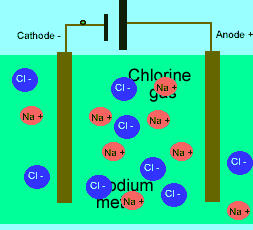 Рассмотрим процессы, протекающие при электролизе, на примере хлорида натрия. При сильном нагревании твердый хлорид натрия плавится. Полученный расплав содержит подвижные ионы натрия и хлора, освободившиеся из кристаллической решетки, и поэтому проводит электрический ток. Если в расплав опустить угольные электроды, присоединенные к источнику тока, ионы приобретают направленное движение: катионы Na+ движутся к отрицательно заряженному электроду – катоду, анионы Cl– – к положительно заряженному электроду – аноду.На катоде ионы  Na+ получают электроны и восстанавливаются до металла: Na++e−→Na (восстановление),а на аноде ионы Cl– отдают электроны и окисляются до свободного хлора:2Cl––2e−→Cl2 (окисление).Таким образом, в результате процесса электролиза расплав хлорида натрия разлагается на простые вещества:K−:2Na++2e−→2NaA+:2Cl−−2e−→Cl2Суммарное уравнение электролиза: эл.ток2Na++2Cl−→эл.ток2Na+Cl2  Электролиз отличается от обычных окислительно-восстановительных реакций. При электролизе полуреакции разделены в пространстве: восстановление происходит только на катоде, а окисление – на противоположном электроде -  аноде.Окислительное и восстановительное действие электрического тока намного сильнее действия обычных химических веществ. Только с помощью тока ученым удалось получить наиболее активные простые вещества – натрий, калий и фтор. Пионером в использовании электрического тока в химии был английский ученый Гемфри Дэви. Подвергая электролизу расплавы различных соединений, он открыл восемь неизвестных до него химических элементов.Электролиз растворов электролитовВ водных растворах процессы электролиза осложняются присутствием воды, которая проявляет двойственную природу: она может проявлять свойства и окислителя, и восстановителя. На катоде вода может принимать электроны, и тогда атомы водорода в ней будут восстанавливаются до газообразного водорода:K−:2H2O+2e−→H2↑+2OH–.На аноде вода может отдавать электроны, при этом атомы кислорода будут окисляться до газообразного кислорода: A+:2H2O–4e−→O2+4H+.Другими словами, при электролизе растворов электролитов (чаще всего солей) на катоде и аноде протекают конкурирующие процессы: катионы металла Me+n конкурируют с катионами водорода H+, а анионы кислотных остатков Ann− конкурируют с анионами гидроксильных групп (OH)−. Рассмотрим подробнее процессы, протекающие на электродах.Тест1. Анод – это:
а) положительный электрод 
б) отрицательный электрод
в) нейтральный электрод2. Разложение вещества на составные части при прохождении через его раствор электрического тока:
а) расщепление
б) электорлиз 
в) отдача3. Катод – это:
а) положительный электрод
б) нейтральный электрод
в) отрицательный электрод 4. Движение ионов под действием электрического тока становится:
а) упорядоченным 
б) прекращается вообще
в) хаотичным5. Что происходит с анионами на положительном электроде:
а) восстанавливаются и отдают электроны
б) окисляются и принимают электроны
в) окисляются и отдают электроны 6. Что происходит с катионами на отрицательном электроде:
а) восстанавливаются и отдают электроны
б) восстанавливаются и принимают электроны 
в) окисляются и принимают электроны7. Какие виды электродов бывают:
а) растворимые и нерастворимые
б) металлические и неметаллические
в) инертные и активные 8. Из какого металла могут изготавливать анод:
а) никель 
б) резина
в) дерево9. Из какого металла могут изготавливать анод:
а) пластик
б) дерево
в) цинк 10. Из какого металла могут изготавливать анод:
а) дерево
б) серебро 
в) резина11. В каком случае тоны легче восстанавливаются на катоде:
а) при условии, что металл стоит правее в электрическом ряду напряжений 
б) при условии, что металл стоит ниже в электрическом ряду напряжений
в) при условии, что металл стоит левее в электрическом ряду напряжений12. В каком случае на катоде восстанавливаются только катионы металлов:
а) если электролизу подвергаются металлы с натрия и правее натрия
б) если электролизу подвергаются металлы с меди и правее меди 
в) если электролизу подвергаются металлы с калия и правее калия13. Анионы каких кислотных остатков не окисляются на аноде:
а) F 
б) К
в) Na14. К какому электроду движутся катионы:
а) аноду – отрицательно заряженному электроду
б) положительно заряженному электроду
в) катоду – отрицательно заряженному электроду 15. Какие процессы совершаются на аноде:
а) является восстановителем, происходит процесс окисления 
б) является окислителем, происходит процесс восстановления
в) является восстановителем, происходит процесс восстановления